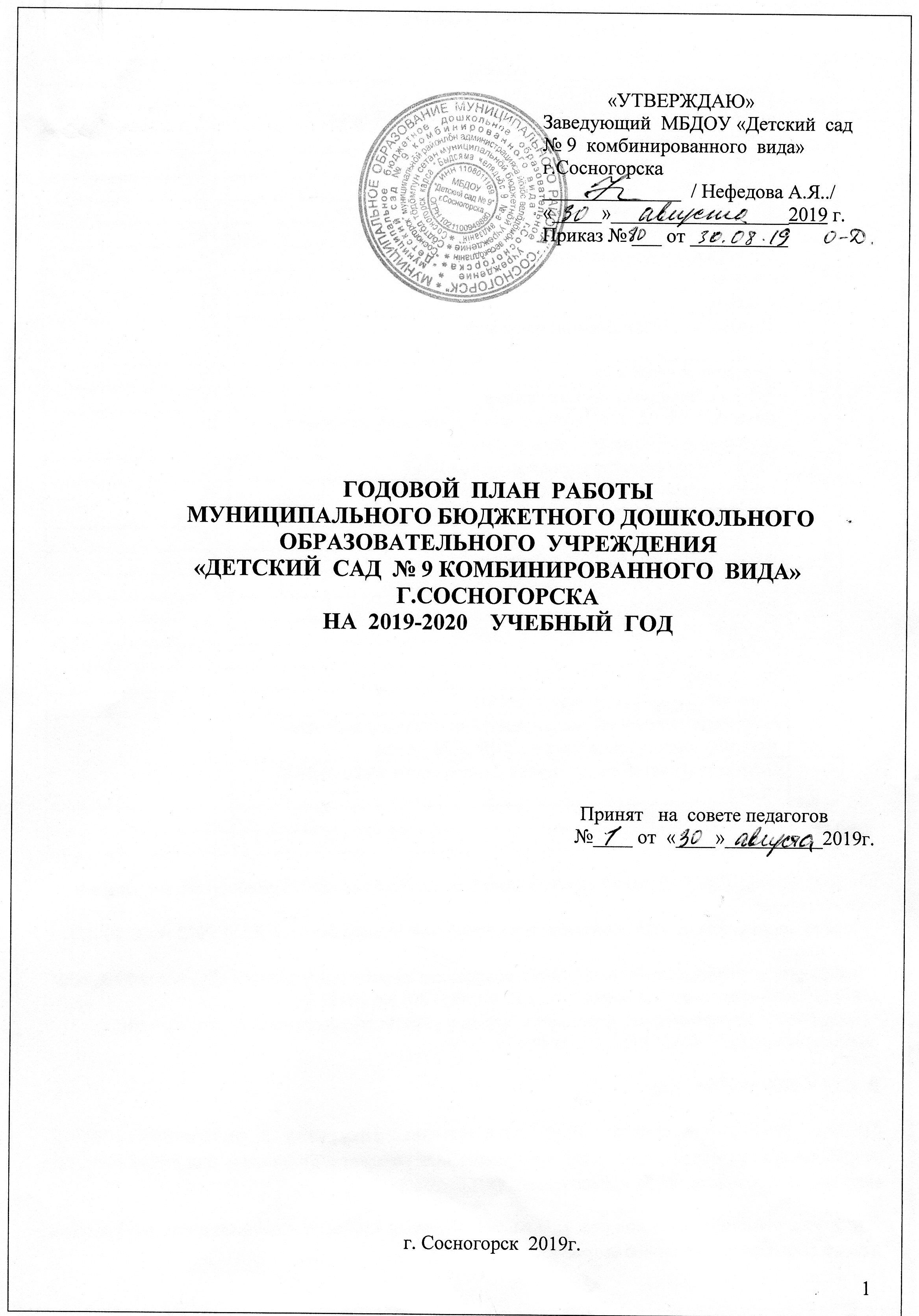 Разделы годового планаГодовой  план МБДОУ «Детский сад № 9 комбинированного вида» г. Сосногорска  составлен в соответствии с:- Федеральным законом  «Об образовании в Российской Федерации» (от 29.12.2012 года   № 273-ФЗ), - Федеральным государственным образовательным стандартом дошкольного образования (приказ Министерства образования и науки РФ от 17 октября 3013 г. №1155),  - Санитарно-эпидемиологическими требованиями к устройству, содержанию и организации режима работы ДОУ (СанПиН 2.4.1. 3049-13).
         В  2019 – 2020 учебном году:Группы  реализуют основную общеобразовательную  Программу в соответствии с ФГОС разработанную на основе примерной программы «От рождения до школы» под редакцией Н.Е. Вераксы,  Т.С.Комаровой,  М.А.Васильевой, О.Л.Князева,Программа «Безопасность» под ред. Н.Н.Авдеевой данная программа предназначена для работы с детьми старшего дошкольного возраста.АНАЛИЗ РАБОТЫ ЗА 2018-2019 УЧЕБНЫЙ ГОДАДРЕС:    Республика Коми, г.Сосногорск, 6 микрорайон, д. 4АУЧРЕДИТЕЛЬ:  Управление образования администрации  МР «Сосногорск»ЗАВЕДУЮЩИЙ:  Нефедова Альбина ЯгфаровнаДетский сад функционирует с 09 июля 1980 года.Общее количество детей – 267 чел.Количество групп – 11, из них: - 1 группа раннего возраста № 11 – 21 чел. – всего 21- 2 первые младшие группы № 2 – 24 чел, № 4 – 23 чел. – всего 47- 2 вторые младшие группы № 1 – 25 чел, № 3 – 25 чел. – всего 50- 2 средние группы № 5 – 25 чел, № 9 – 25 чел. –всего 50- 2 старшие группы № 6 – 25 чел, № 7 – 24 чел. – всего 49- 2 подготовит. к школе группы № 8 – 25 чел, № 10 – 25 чел.- всего 50- количество выпускников- 49 чел.В детском саду имеются: музыкальный зал, физкультурный зал, кабинет логопеда, кабинет ресурсного центра по ПДД, Коми-музей, изолятор и процедурный кабинеты, методический кабинет.Развитие кадрового потенциала  дошкольной образовательной  организации.Вывод:  В 2018-2019  учебном  году    прошли аттестацию на соответствие занимаемой должности 5 педагогов - Котельва М.В., Гурова Н.Н., Смирнова Т.М., Гудкова Т.Н., Шитикова В.В.  Не прошли аттестацию на соответствие занимаемой должности в 2018-2019 уч.г. 1 педагог – Дубовикова С.П.              Участие  педагогов дошкольной образовательной  организации в  работе районных методических объединенийПоказала НОД на РМО для педагогов:Лисинко О.В. воспитатель – непосредственная образовательная деятельность  по образовательной области  «Познавательное развитие» в подготовительной группе  на тему «Кубышка»Шитикова В.В. воспитатель – непосредственная образовательная деятельность  по образовательной области  «Познавательное развитие» в первой младшей группе на тему «Путешествие в  сказку»Участие  в семинаре по преемственности «Дошкольное образование - начальная  школа»Участие в семинаре  не принимали.Участие педагогов в конкурсах профессионального мастерства в очной и заочной форме. Участие муниципальной дошкольной образовательной организаций в конкурсах.Участие воспитанников в мероприятиях разного уровняВывод: Воспитанники дошкольной образовательной организации принимают участие и становятся победителями и призерами конкурсов. Ежегодно принимают активное участие в спортивных акциях «Лыжня России»,  «Кросс нации»Система мониторинга развития детейОтслеживание освоение основной образовательной программы МБДОУ проходит в течении всего учебного года и фиксируется педагогом в карты контроля. По окончании учебного года, педагоги отчитываются об усвояемости ООП ДО. Общий результат усваемости основной образовательной программы детьми по саду = 92.7% Общий результат  готовности к школе подготовительных групп – 98,9% Коррекционно-речевое развитие.Коррекционная работа учителя-логопеда на логопункте:Количество детей выпущенных из логопункта:  29 – 100%С чистой речью: 23-96%С улучшением речи: 1 – 4%Анализ состояния здоровья воспитанников дошкольных образовательных организаций.Мониторинг посещаемости по  годам  всего детского сада. Таблица № 1Диаграмма № 1                                           Пропуски детей                       	По данным таблицы и диаграммы мы видим, что в 2018 г. показатели пропусков всего уменьшились, но в сравнении  с 2017 годом в 2018 г увеличились  пропуски по болезни на 313 дня. в 2018 году всего пропусков по сравнению с 2017 годом уменьшились на 905 дней.                                                                         ЗАБОЛЕВАЕМОСТЬ ДЕТЕЙ  В ДОУ                                     Таблица № 2Индекс здоровья                             Диаграмма № 2	Индекс здоровья в 2018 году по сравнению с 2017 годом по детскому саду упал на 6 % ; по яслям увеличился на 9 %. В связи с ослабленным иммунитетом после перенесенного заболевания – Ветряная оспа, увеличилось количество заболеваний органов дыхания и как следствие уменьшился индекс здоровья. Появились случаи таких заболеваний как - Мононуклеоз. Заболеваемость детей за 9 мес. 2018-2019 у.г.Вывод: Деятельность коллектива была направлена на совершенствование работы в вопросах сохранения и укрепления физического, психического и социального здоровья детей. Продолжалась  работа по физическому развитию детей в 2018-2019 учебном году в частности  внедрения и реализации  Всероссийского физкультурно – спортивного комплекса «Готов к труду и обороне» (ГТО). 	Всего зарегистрировано:Сотрудников – 17 чел, из них сдали нормативы в 2018-2019 - 0 чел.Воспитанники – 22 чел, из них сдали нормативы 19 чел.Заключения:    Весь учебный год педагогический коллектив детского сада работал над решением задач, которые строились согласно утвержденному годовому плану. Задачи выполнены, но при этом необходимо продолжать совершенствовать педагогическое мастерство через участие в профессиональных конкурсах, семинарах, педагогических советах, через курсы повышения квалификации. Продолжить оснащение предметно-развивающей среды в соответствии с ФГОС ДО. Пополнять методическими материалами Ресурсный центр по ПДД. Привлекать родителей к совместной деятельности.Деятельность ресурсных центров  по  правилам  дорожного  движения.В 2015 году приказом Управления образования администрации муниципального района «Сосногорск» № 352 ОТ 05.08.2015 г. МБДОУ «Детский сад № 9 комбинированного вида» г. Сосногорска был присвоен статус муниципального ресурсного центра по безопасности дорожного движения. Цель данного Ресурсного центра:- повысить качество обучения детей правилам  дорожного движения.-совершенствовать качество работы по формированию культуры безопасной жизнедеятельности учащихся как участников дорожного движения.-профилактика дорожно-транспортного травматизма.В 2018-2019 учебном году был составлен и утвержден план работы Ресурсного центра по ПДД и согласован с учреждениями:- МБДОУ «Детский сад № 12 компенсирующего вида» г.Сосногорска- МАДОУ «Детский сад № 14» г.Сосногорска- МБОУ СОШ № 3 с УИОП г.СосногорскаЦель плана:-Формирование потребности усвоения правил дорожного и пешеходного движения на городской улице.-Развитие умения определять возможные методы решения проблемы с помощью взрослого, а затем и самостоятельно-Привлечение  общественности к теме дорожной безопасности. Задачи:- Через информационно-поисковую деятельность привить детям практические навыки ориентирования в дорожно-транспортной ситуации, дорожных знаков, сигналов светофора, разметке дороги.-Пополнить и закрепить знания о правилах поведения на улице; сформировать представление о работе инспектора-регулировщика; закрепить знание сигналов светофора и уточнить значение дорожных знаков.-Развить познавательный интерес, умение детей своевременно и самостоятельно указать на проблемную ситуацию и делиться с окружающими людьми приобретенным опытом.-Активизировать работу по пропаганде правил дорожного движения и безопасного образа жизни.	Для организации работы по предупреждению детского дорожно-транспортного травматизма был создан  кабинет Ресурсного центра по ПДД в котором,  имеется методическая и художественная литература. В помещении Ресурсного центра имеется игровое оборудование и наглядно-дидактические пособия:- мягкие модули: машинки «Скорая помощь», «Пожарная», «Полиция», «МЧС», «Грузовик»; светофоры для машин и пешеходов.- дорожные знаки;- электронный светофор;-макеты домов;- пешеходные переходы;- дорожные разметки;- жезл;- комплект «Перекресток»;- электронные плакаты: «Мои машинки», «Правила дорожного  движения»;- различные дидактические игры;- макет микрорайона, где расположен детский сад;- различные плакаты;- стенд в стиле ПДД, в котором вывешивается различная информация и консультации;- двухсторонняя магнитная доска с прилагающими к ней магнитами «Машинки», «Инфраструктура», «Дорожные знаки»;- разукрашки и цветные карандаши;-стулья, столики;Охват детей:- МБДОУ № 9 – 98 ребенка- МБДОУ № 12 – 67 детей- МАДОУ № 14 – 52 ребенкаВ рамках плана Ресурсного центра были проведены с детьми от 5 до 7 лет мероприятия, в различных формах:-беседы;-ситуации общения;-моделирование проблемной ситуации;-музыкально-дидактические игры;-игры имитации;-викторины;-КВН;-развлечения;-конкурс эрудитов;А так же были проведены открытые мероприятия:- спортивное развлечение «Пешеходные эстафеты»; участники – МБДОУ № 9 – 20 человек;  МБДОУ № 12 – 10 человек; МАДОУ № 14 – 10 человек.- состязание среди семейных команд «Законы улиц и дорог»; участники – МБДОУ № 9 – 5 детей + 5 родителей;  МБДОУ № 12 – 5детей + 5 родителей; МАДОУ № 14 – 5 детей + 5 родителей.	- театрализованное представление «Незнайка учится быть пешеходом»;участники – МБДОУ № 9 – 6 человек; зрители – воспитанники МБДОУ № 9, МБДОУ № 12,  МАДОУ № 14 – 55 чел.В открытых мероприятиях в качестве жюри принимали участие:-инспектор ГБДД Тюрикова Анастасия Владимировна;-методист управления образования Писарюк Валентина Дмитриевна.Работа Родительского патруля: 02.11.2018 г. было утверждено Положение о родительском патруле в МБДОУ «Детский сад № 9» г. Сосногорска. В рамках Родительского патруля было организованно 5 выходов по темам: «Наличие световозвращающих элементов», «Дом-Детский сад-Дом», «Наличие удерживающего кресла в автомобиле». Всего 140  воспитанников прошедших  через «Родительский патруль». Из них 14 с нарушениями. В данном мероприятии принимали участие не только родители, но и педагоги ( Целовальникова А.И., Железнякова Д.А., Хотынчук И.В., Ракевич З.Ю., Шитикова А.И. )и инспектор ГБДД Тюрикова А.В.В работе с педагогическим коллективом и заместителем трех садов были проведены:- Консультация «Безопасный путь до школы»- Мастер-класс  «Применение мягких модулей в работе с детьми»- Круглый стол «Итоги работы Ресурсного центра. Планирование работы на 2018-2019 учебный год»В работе с родителями были проведены мероприятия:- общее родительское собрание «Безопасность наших детей»- выставка рисунков «Безопасность детей на улицах города»- консультации «Игры по правилам дорожного движения», «Не забываем про автокресло», «Маленькие пешеходы».-трансляция странички из газеты «Добрая дорога детства» - «Сохраним детские жизни».-анкетирование родителей «Правила и безопасность дорожного движения».	Выполнения данного плана осуществлялось как в  организованной деятельности детей воспитателем, так и в самостоятельной деятельности детей. Дополнительно с детьми проводились экскурсии, целевые прогулки по ближайшим улицам города, проводились наблюдения за движущимся транспортом, рассматривание дорожных знаков.	Для самостоятельных игр детей в группах воспитателями ДОУ изготовлены пособия: макеты улиц, дидактические игры, настольные обучающие игры, напольные дорожные знаки, атрибуты к сюжетно-ролевым играм.Перспективы на 2019-2020 учебный год:Продолжить работу Ресурсного центра по правилам дорожного движения;Составление совместного плана работы на 2019-2020 учебный год с МБДОУ № 12, МАДОУ № 14, СОШ № 3.Обогащение предметно-развивающей среды в помещении Ресурсного центра и в группах;Продолжать создание мобильного автогородка на территории МБДОУ № 9Привлечение родителей и инспекторов ГБДД в работу Ресурсного центра.ЦЕЛЬ и ЗАДАЧИМУНИЦИПАЛЬНОГО  ДОШКОЛЬНОГО  ОБРАЗОВАТЕЛЬНОГО  УЧРЕЖДЕНИЯ«ДЕТСКИЙ  САД  № 9 КОМБИНИРОВАННОГО  ВИДА»     Г.СОСНОГОРСКАНА  2019 -2020    УЧЕБНЫЙ  ГОДДля успешной и плодотворной деятельности, ДОУ ставит перед собой следующую  цель: - построение работы  МБДОУ в соответствии с ФГОС, создание благоприятных условий для полноценного проживания ребенком дошкольного детства, формирования основ базовой культуры личности,  всестороннее развитие психических и физических качеств в соответствии с возрастными и индивидуальными особенностями, подготовка ребенка к жизни в современном обществе.Для реализации поставленной цели педагогический коллектив ДОУ ставит перед собой следующие задачи:ОСНОВНЫЕ ЗАДАЧИ  ДОУ:1.    Создание  оптимальных условий,  обеспечивающих охрану  и  укреплениефизического  здоровья воспитанников, приобщение к  ценностям  здоровогообраза жизни. Совершенствовать работу по формированию безопасного поведения детей на улицах города.2. Совершенствование моделей взаимодействия с семьями воспитанников, обеспечивающих единство подходов к воспитанию и образованию  дошкольников в соответствии с ФГОС ДО.3. Развитие  компетенций педагогических работников, необходимых для созданияусловий развития детей в соответствии с ФГОС ДОЗАДАЧИ на 2019-2020 уч.год:I.	«Активизировать работу педагогов ДОУ по использованию проектной деятельности в образовательном процессе для развития познавательных и творческих способностей дошкольников»;II.	«Содействовать развитию художественно - творческих способностей дошкольников посредством  изобразительной деятельности». Организационно-методическое обеспечение:Педагогический коллектив ДОУ осуществляет деятельность по следующим программам :ПРОГРАММА «От рождения до школы» / Под редакцией Н. Е. Вераксы, Т. С. Комаровой, М. А. Васильевой.11 групп:Группа раннего возраст – Глазова Н.М.Первая младшая              – Филиппова И.В.Первая младшая              – Косоурова С.В.Вторая  младшая               - Шитикова В.В.Вторая младшая                - Котельва М.А.Средняя                             - Лисинко О.ВСредняя                             - Смирнова Т.М.,Старшая                            -  Хотынчук И.В.Старшая                            -  Гурова Н.Н.Подготовительная           -  Железникова Д.А. Подготовительная           - Ракевич З.Ю.Подменные воспитателя:   -  ПРОГРАММА «Основы безопасности детей дошкольного возраста» / Под редакцией Р.Б.Стеркина, О.Л.Князева, Н.Н.Авдеева – 4 ГРУППЫ:Старшая                            -  Хотынчук И.В.Старшая                            -  Гурова Н.Н.Подготовительная           -  Железникова Д.А.Подготовительная           - Ракевич З.Ю.ИНДИВИДУАЛЬНЫЕ КОРРЕКЦИОННЫЕ ПРОГРАММЫ ПО КОРРЕКЦИИ   ЗВУКОПРОИЗНОШЕНИЯ.КОНОВАЛЕНКО В.В. – ЛОГОПУНКТ  Учитель-логопед – Хоботова Н.В.Режим работы    педагогического  коллективаГрафик  работы  узких   специалистов  ДОУЦиклограмма  (вопросы, рассматриваемые  ежегодно).Кадровое обеспечение образовательного процесса                     1 раздел.  Организационно-педагогические мероприятиясогласно годовым задачам1.1 «Активизировать работу педагогов ДОУ по использованию проектной деятельности в образовательном процессе для развития познавательных и творческих способностей дошкольников»:2 раздел.   2.1.ПОВЫШЕНИЕ КВАЛИФИКАЦИИ ПЕДАГОГОВ  МБДОУ2.2.  АТТЕСТАЦИЯ    ПЕДАГОГОВна соответствие занимаемой должности в 2019-2020 учебном годуНа первую квалификационную категориюРАБОТА  С МОЛОДЫМИ  ВОСПИТАТЕЛЯМИраздел.  Деятельность  педагогического коллектива, направленная  на  улучшение  образовательного  процесса.3.1. ПРОВЕДЕНИЕ  КОЛЛЕКТИВНЫХ  ПРОСМОТРОВ ЗАНЯТИЙ :НА РМО  для педагогов ДОУ:  НОД:  Мастер-класс:НА МБДОУ № 9 для педагогов: Семинар-практикум:раздел.  Работа по взаимодействию с  семьями (законными представителями) воспитанников ДОУ5раздел. Система контроля.План системного контроля в ДОУ           6  раздел.    Взаимодействие  МБДОУ   с  социумом7   раздел.   Административно-хозяйственная  деятельность№РазделыСтр.Анализ работы за 2018-2019 уч.г.3Цели и задачи работы ДОУ на 2019 – 2020 учебный год14Организационно-методическое обеспечение15Режим работы педагогического коллектива16График работы узких специалистов16Циклограмма вопросов, рассматриваемых ежегодно17Кадровое обеспечение образовательного процесса191Организационно-педагогические мероприятия201.1.1 задача201.2.2 задача242. 2.1.Повышение квалификации педагогов282.2.Аттестация педагогов292.3.Работа с молодыми воспитателями293Деятельность педагогического коллектива, направленная на улучшение образовательного процесса303.1.Проведение коллективных просмотров НОД304Работа по взаимодействию с семьей (законными представителями) воспитанников в ДОУ315Система контроля376Взаимодействие МБДОУ с социумом407Административно-хозяйственная деятельность40ПРИЛОЖЕНИЯГодовой календарный учебный графикУчебный планРасписание НОДПлан работы детского сада и школыПлан мероприятий по предупреждению детского дорожно-транспортного травматизма на 2019-2020 уч.годПлан мероприятий по пожарной безопасности на 2019-2020 уч.годДоговора, соглашения2018-20192018-2019_18__  педагогов_18__  педагоговКатегорияКатегория-высшая---первая33-вторая---без категории1515ОбразованиеОбразование-высшее55-средне –проф1212- не законченное  педагогического22среднее--Заочное обучение11СтажСтаждо 5 лет55от 5 до 15 лет55от 15  и более88Аттестовались  в форме портфолиоАттестовались  в форме портфолиоАттестовались  в форме портфолио-на высшую---на первую--Аттестовались  в форме экзаменаАттестовались  в форме экзаменаАттестовались  в форме экзамена-на высшую---на первую--Не прошли аттестацию (указать в какой форме на какую категорию)--Курсы повышения квалификации всего прошли (имеющих по накопительной системе 72 часа) с 01.01.2018 по 31.05.201944 из  них по ФГОС ДО  с 01.01.2016г. по май 2019 г.1414№ п/пНаименование МР, РК и РФ конкурсаФ.И О педагогаРезультат1.Муниципальный этап Всероссийского профессионального конкурса «Воспитатель года – 2019»Лисинко Ольга Владимировна1 место2.Республиканский  этап Всероссийского профессионального конкурса «Воспитатель года – 2019»Лисинко Ольга ВладимировнаУчастник3.Муниципальный этап конкурса «Лучший детский сад года – 2019»Антропова Т.В.Лисинко О.В.Шитикова В.В.Железнякова Д.А.3 место№ п/пНаименование  МР, РК и РФ уровеньФ.И.ОРезультат1Конкурс рисунков «Дорожный калейдоскоп»муниципальныйКоллективная работа:Удоратина Таисия, Камынин Никита, Козлова Кристина, Шалтыков Максим+ 20 чел.1 местоЛитературная викторина по  произведениям С.В. Михалкова  муниципальныйАндреева СофьяТуров АлексейУдоратина Таисияучастники2Познавательно-исследовательская конференция«Я - исследователь, я открываю мир!»муниципальныйКамынинНикита1 место3Познавательно-исследовательская конференция«Я - исследователь, я открываю мир!»РеспубликанскийКамынинНикита2 место4Конкурс чтецовмуниципальныйАндреева СофьяШалтыков Максим3 местоучастник5Конкурс рисунков «Разноцветный детский мир»РеспубликанскийВолгутова АннаГавшина ВикторияОщепков ЯрославРябова Вероника?6Экологический  слёт «Юные друзья природы»муниципальныйХозяинова МарияГолуб ВикторияАндреева СофьяКомандное 2 место7Соревнования «Веселые старты»муниципальныйРадчук МаксимСибецкий МирославСавостеенко СамираКорепина АнастасияКалинин АлександрСергеев ТимофейСавчук АликаКозлова КристинаКузмина КсенияКамынин НикитаКомандное3 место8Фестивале  вокального  творчества  «Птица счастья»,муниципальныйШарифулина АлександраХуршудян ЛаураЗахаров ДимаРадчук МаксимКузмина КсенияСобко НастяАндреева СофьяРудат КираСавостеенко СамираМахнова ЭлинаЯрова Авелинаучастники9Конкурса детского творчества «Безопасность глазами детей»муниципальныйБолгов КириллКузнецоа АртемКовалева ДашаОгаркова АнастасияТуров АлексейТурова ЮлияПрокофьев АртемСергеев ТимофейГолуб ВикаучастникиГодыСписочный составВсего пропусковВсего по болезнипрочие201625026483276923714201725721966224719719201825521061256018501№Наименование пункта20152015201620162017201720182018№Наименование пунктавсегоясливсегоясливсегоясливсегоясли1Среднесписочный состав238602506525763255612Всего пропусков2047857932648377722196659312106153713В т.ч. по болезни237097027691108224783925609464Группа здоровья:  1234262075-3572-37216914592-651875-16452-491484-761--5Всего заболеваний4371924301644051404961705Инфек.и паразитарные----3426575Краснуха--------5Ветр. оспа3-213115945Эпид.паратит--------5Скарлатина----1---5Мононуклиоз, сальмонеллез------425Вирус. Гепатит--------5Дизентерия--------5Прочие ОКЗ312121215Заболевание. Органов:5Дыхания5621523961503561343921505ОРЗ--376137338118--5Пневмании1---111-5Бронхиты2-20133126125Болезни нерв.системы2-32--1-5Болезни глаз1-85441115Болезни уха8146825Болезни пищеварения2-543-955Болезни кожи1061322-955Болезни мочеполовой системы------1-5Травмы, отравления--------5Прочие--------6Не болевшие дети88159218892178267Пропуски одним ребенком по болезни0,871,431,011,430,791,20,961,428Индекс здоровья37%25%37%28%35%34%31%43%ВСЕГОЯСЛИ1Средне-списочный состав258622Пропуски дней всего1587241243В том числе по болезни26929134Группы здоровья:5149                              749                              762148                             61148                             61734                                -4                                -84-                                 --                                 -9Адаптационный период191810Всего заболеваний40512911В том числе инфек. и паразит.10112Ветреная оспа1-13мононуклиоз2114Прочие ОКЗ--15Скарлатина7-16Заболевание органов дыхания35611417В том числе ОРВИ3189818пневмония--19ангина--20бронхит18721Болезни нервной системы--22Болезни уха3-23Болезни пищеварения14324Болезни кожи11625Травмы (дома)--26глаз9427Прочие – болезни МПС2128Пропуски 1 ребенка по болезни1,151,63СрокиМероприятияОтветственныеПонедельникПонедельникПонедельник3 неделя Заседание экспертной комиссииСт.воспитательВоспитатели ВторникВторникВторник1 неделя	Совещание творческой группыСт.воспитательСреда3 неделяРабота с молодыми педагогамиЗаведующийСт.воспитательЧетвергЧетвергЧетверг2 неделя1, 3  неделя4 неделяСеминар-практикум Консультации Педагогический  часПедсовет ЗаведующийСт.воспитательПятницаПятницаПятница1 неделяАдминистративное совещание Заведующий3 раза в   годРодительские собранияВоспитатели групп2 раза  в годОбщие  родительские  собранияЗаведующий  Ст.воспитатель№Направление работыПедагогГруппа/возраст/График проведения11.Художественно-эстетическое развитие.Музыка.Гудкова Т.Н.-Две средниеДве старшиеДве подготовительныеДве 2-младшие2 раз в неделю2 раз в неделю2 раз в неделю2 раз в неделю2 раз в неделю2Коррекционно-логопедическоеУчитель- логопедХоботова Н.В.подготовительнаяЕжедневноС 8.30 до 12.30Месяц Обязательные  мероприятияОтветствОтчеты, приказыОтветствСентябрь1. Педсовет  по  утверждению  плана  работы  на  год.2. Инструктаж  по  охране  жизни  и здоровья детей3.Инструктаж  по  ОТ, ТП, ППБ4. «День  знаний»  экскурсия  детей  подготовительной  группы  к  школе5.Определение  тематики  самообразования педагогов  на год6.Заключение  договоров   с  родителями 7.Составление  социального  паспорта  учрежденияЗаведующий Ст.воспитательвоспитатели1.Приказ  об  утверждении  плана  работы  на  год.2.  Приказ  о проведении  инструктажей  по  охране  жизни  и здоровья детей, ОТ , ТП, ППБ3.Информация  об  ответственных   в  области  ОТ,ТБ,ППБ,ПДД,ГО и ЧС.4. Утверждение   положения  о  фондах.5. Тарификационные  списки6.Объемные  показатели7. Списки  пенсионеров, 8.День  учителя9.Приказ  о проведении  годовой  инвентаризации10.Приказ  об  утверждении   банка  данныхЗаведующий Октябрь 1.Антропометрия2.Родительские  собрания  по группам. Выборы  родительского  комитета3. Праздник осени.Ст. воспитатель 1. Приказы  о проведении  родительских  собраний  по группам.Заведующий Ноябрь 1.Родительская  конференция (общее  собрание)2.Заседание  родительского  совета ДОУ3.  4 ноября- день  согласия  и примирения Тематические  занятия, беседы.5. День  защиты  прав  ребенка6.День Матери Заведующий Ст. воспитатель Учитель-логопедВоспитателиМуз.руков.1.Приказ   о  предотвращении  жестокого  обращения  с  детьмиЗаведующий Декабрь 1. Новогодние  утренники2. Инструктаж  по ППБ3. Списки на медосмотр4.Профилактическая акция    « Осторожно, елка!»Заведующий Ст. воспитатель 1. Приказ  о проведении  новогодних  утренников2.  Приказ  о проведении   инструктажа по ППБ3. Анализ  работы  по  ГО и ЧС4. Отчет  по обучению  ППБ5. Информация  о ПБ6.Информация  о травматизме  сотрудников  и детей7.Информация  о пожарах  и несанкционированных  проникновениях8.Информация  по обучению  и  проверке  знаний  по ОТ.9. Приказ   об  отпусках  сотрудниковЗаведующий Январь 1.Новогодние  каникулы2.Отчет  по  заболеваемости  на  прошлое  полугодиеЗаведующий Ст. воспитатель 1. Статотчет2.О создании  комиссии  по  списанию  материальных ценностей3. Приказ  о материальной  ответственности  сотрудниковЗаведующий Февраль 1.День  защитника  отечества. Спортивные  праздникиМуз.рук.воспитатели1. Приказ о проведении  спортивных   мероприятий   по группам2.Наградной  материал  за  добросовестный  труд  к 8 Марта Заведующий Март1Инструктаж  по охране  жизни  и здоровья  детей, ППБ, ОТ,ПБ2.Утренники, посвященные  8 МартаЗаведующийМуз.рук.Воспитатели1.Приказ о проведении инструктажей2.Приказ о проведении  утренниковЗаведующий Апрель1. «День  смеха»2. План мероприятий посвященных  9  Мая 3.Диагностика  развития  детейЗаведующийСт. воспитатель Муз.рук.Воспитатели1. Информация  о мероприятиях  по ППБЗаведующий Май  1.Выпускной  бал2.Производственное  совещание  по летне-оздоровительной   работе3. Подготовка  к празднованию  Дня  защиты  детей  1  июняЗаведующийСт. воспитатель Муз.рук.Воспитатели1. Информация  о травматизме  среди  сотрудников  и детей2.Информация о пожарах  и несанкционированных  проникновениях3.Информация  по  обучению  и проверке  знаний   по ОТ4.Отчет  об  обучении  правилам  ППБ5.Информация  о  мероприятиях  по дорожной  безопасности6.  Наградной  материал  к Дню  воспитателя, Дня  учителяЗаведующий Ст. воспитатель№Ф.И.О.должностьвозраствозрастобразованиеобразованиеУченая степеньУченное звание стажстажКатегория Последние Курсы №Ф.И.О.должностьгодлетПед.Ученая степеньУченное звание общийпедагог.Категория Последние Курсы 1. Нефедова А.Я.заведующий197444высшее+нетнет25,818Соответствие з.дол. 10.201520152.Антропова Т.В.Ст.воспитатель198038высшее+нетнет20,814,4Соответствие з.дол. 02.04.201820183.Гудкова Т.Н.Муз.руководитель195960Сред.спец+нетнет38,538,5Соответствие з.дол. 18.12.1820174.Хоботова Н.В.Учитель-логопед197444высшая+нетнет27,627,6Без категории 01.09.201920175.Ракевич З.Ю.воспитатель195761Сред.спец+нетнет38,638,6Первая   24.05.201820176.Лисинко О.В.воспитатель196752высшее+нетнет2828Первая   26.01.201720187.Шитикова В.В.воспитатель196751высшее+нетнет22,27Соответствие з.дол. 13.05.1920178.Смирнова Т.М.воспитатель197543Нач.профес+нетнет8,67,6Соответствие з.дол.  18.12.1820179.Целовальнокова А.И.воспитатель195464сред. спец.+нетнет40,1030,11Соответствие з.дол. 03.10.16201710.Хотынчук И.В.воспитатель198533Сред.спец.+нетнет14,31,8Без категории (18.09.2019)201811.Котельва М.А.воспитатель198929Сред.спец+нетнет5,22,8Соответствие з.дол.  03.10.18201712.Косоурова С.В.воспитатель198929Студентка 2 курса+нетнет6,86,5Без категории (08.02.2020)-13.Глазова Н.М.воспитатель199622Сред.спец+нетнет1,111,5Без категории (24.04.2020)201714.Гурова Н.Н.воспитатель198534Студентка 4 курса+нетнет12,36,8Соответствие з.дол.  03.10.18-15.Филиппова И.В.воспитатель198929Сред.спец+нетнет4,60,8Без категории (03.09.2020)201816.Лукашевич Е.И.воспитатель198534Сред.спец+нетнет11,46,7Без категории (26.11.2020)201817.Железникова Д.А.воспитатель198731высшее+нетнет11,810,5Без категории (18.09.2020)-18.1920ЗадачиСодержание деятельности и формы работыСодержание деятельности и формы работыСро-киОтветственныеОтветственныеотметка о выпол-ненииЗнакомство с годовым планом рабо-ты, определе-ние места каждого в реализации годовых задач.Педсовет – круглый стол:Тема: «Задачи  годового плана работы  и организация работы МБДОУ в 2019 - 2020 учебном году." Повестка:Обсуждение и принятие годового плана работы на 2019 – 2020 уч. год.План работы Ресурсного центра по ПДД на 2019 – 2020 уч. год.Комплексная безопасность.Организация питания.Робота учителя-логопеда Хоботовой Н.В..Работа с неблагополучными семьямиПедсовет – круглый стол:Тема: «Задачи  годового плана работы  и организация работы МБДОУ в 2019 - 2020 учебном году." Повестка:Обсуждение и принятие годового плана работы на 2019 – 2020 уч. год.План работы Ресурсного центра по ПДД на 2019 – 2020 уч. год.Комплексная безопасность.Организация питания.Робота учителя-логопеда Хоботовой Н.В..Работа с неблагополучными семьями30.08.2019г.ЗаведующийСт. воспи-тательЗаведующийСт. воспи-тательСкоординировать  работу по использо-ванию проектной техно-логии  в  образовательной деятель-ности ДОУПедсовет -  Тема:  «Технология проектирования в деятельности ДОУ».«Технология проектирования как форма      организации   образовательной работы с   дошкольниками».Блиц-турнир «Проектный метод». Защита, презентация проектов.Результаты тематического контроля.Проект  решения педсовета.Педсовет -  Тема:  «Технология проектирования в деятельности ДОУ».«Технология проектирования как форма      организации   образовательной работы с   дошкольниками».Блиц-турнир «Проектный метод». Защита, презентация проектов.Результаты тематического контроля.Проект  решения педсовета.19.12.2017заведующийст. воспитатель педагогизаведующийст. воспитатель педагогиСеминары, семинары – практикумыСеминары, семинары – практикумыСеминары, семинары – практикумыСеминары, семинары – практикумыСеминары, семинары – практикумыСеминары, семинары – практикумыСеминары, семинары – практикумыФормирова-ние педаго-гической компетентности педаго-гов, позво-ляющей им осуществля-ть комплекс-ный подход к использо-ванию технологии проектирования.Семинар - практикумТема: «Метод проектов в ДОУ как иннова-ционная педагогическая технология»Вариативность использования проектов в воспитании дошкольников.Виды проектов и использование их в разных возрастных группах. Дидактическое оснащение реализации проектов. Изучение опыта работы педагогов других ДОУ «Презентация авторских проектов. Практическая часть: алгоритм  разработки  краткосрочного проекта.Семинар - практикумТема: «Метод проектов в ДОУ как иннова-ционная педагогическая технология»Вариативность использования проектов в воспитании дошкольников.Виды проектов и использование их в разных возрастных группах. Дидактическое оснащение реализации проектов. Изучение опыта работы педагогов других ДОУ «Презентация авторских проектов. Практическая часть: алгоритм  разработки  краткосрочного проекта.октябрьСт. воспи-тательпедагогиСт. воспи-тательпедагогиФормирова-ние педаго-гической компетентности педаго-гов, позво-ляющей им осуществля-ть комплекс-ный подход к использо-ванию технологии проектирования.Теоретический семинар: Тема: «Формирование ключевых компетенций дошкольников посредством проектной деятельности»1.«Формирование первичных представлений об объектах окружающего мира у детей младшего дошкольного возраста посредст-вом включения их в проектную деятельность»2.Развитие  технологических, информацион-ных, социально-коммуникативных компетен-тностей старших  дошкольников через проектно-исследовательскую деятельность.3.Расширение художественно – эстетическо-го опыта детей  в  процессе проектно-исследовательской деятельности.Теоретический семинар: Тема: «Формирование ключевых компетенций дошкольников посредством проектной деятельности»1.«Формирование первичных представлений об объектах окружающего мира у детей младшего дошкольного возраста посредст-вом включения их в проектную деятельность»2.Развитие  технологических, информацион-ных, социально-коммуникативных компетен-тностей старших  дошкольников через проектно-исследовательскую деятельность.3.Расширение художественно – эстетическо-го опыта детей  в  процессе проектно-исследовательской деятельности.ноябрьпедагогипедагогиПедагогические часыПедагогические часыПедагогические часыПедагогические часыПедагогические часыПедагогические часыПедагогические часыСовершенствовать зна-ния и умения педагогов в проведении оценки индиивидуального развития детей.Тема: «Реализации образовательных областей в соответствии с ФГОС ДО». Оценка индивидуального развития детей.Деятельность педагога по реализации образовательных областей в соответствии с ФГОС ДО. Требования ФГОС ДО   к образовательной деятельности. Тема: «Реализации образовательных областей в соответствии с ФГОС ДО». Оценка индивидуального развития детей.Деятельность педагога по реализации образовательных областей в соответствии с ФГОС ДО. Требования ФГОС ДО   к образовательной деятельности.    сентябрьст. воспитательст. воспитательПовысить уровень знаний педагогов по применению проектного метода. Поиск новых действенных форм работы с детьми по формирова-нию предпо-сылок учеб-ной деятель-ности.Тема: «Развитие творческого потенциала  дошкольников в процессе проблемного обучения»Технология проектирования как форма организации   образовательной работы с   дошкольниками.«Особенности внедрения проектного метода в ДОУ».Использование метода проекта в работе с       родителями.Тема: «Развитие творческого потенциала  дошкольников в процессе проблемного обучения»Технология проектирования как форма организации   образовательной работы с   дошкольниками.«Особенности внедрения проектного метода в ДОУ».Использование метода проекта в работе с       родителями.сентябрьст. воспитательвоспитателист. воспитательвоспитателиПовысить уровень знаний педагогов по применению проектного метода. Поиск новых действенных форм работы с детьми по формирова-нию предпо-сылок учеб-ной деятель-ности.Тема: «Значение проектного метода в развитии познавательной активности и творческих способностей дошкольников». «Значение проектного метода в развитии познавательной активности дошкольников».«Проектная деятельность как средство развития творческих способностей воспитанников».Тема: «Значение проектного метода в развитии познавательной активности и творческих способностей дошкольников». «Значение проектного метода в развитии познавательной активности дошкольников».«Проектная деятельность как средство развития творческих способностей воспитанников».октябрьвоспитателивоспитателиПовысить уровень знаний педагогов по применению проектного метода. Поиск новых действенных форм работы с детьми по формирова-нию предпо-сылок учеб-ной деятель-ности.Педчас: «Повышение профессиональных компетенций педагога ДО одно из требований «Профессионального стандарта педагога» и ФГОС».Профессиональные компетенции педагога дошкольного образования (воспитателя). Требования к кадровым условиям реализации Программы, в соответствии с ФГОС. Проектный метод  - как средство повыше-   ния  компетентности каждого педагога.Педчас: «Повышение профессиональных компетенций педагога ДО одно из требований «Профессионального стандарта педагога» и ФГОС».Профессиональные компетенции педагога дошкольного образования (воспитателя). Требования к кадровым условиям реализации Программы, в соответствии с ФГОС. Проектный метод  - как средство повыше-   ния  компетентности каждого педагога.октябрьст. воспи-татель ст. воспи-татель Повышение эффективности реализа-ции задач ОБЖ детейПедчас: «Учим ПДД - предупреждаем ДТП»Организация обучения детей безопасному поведению на дорогах.Образовательная среда формирования основ безопасности жизнедеятельности детей в ДОУ.Педчас: «Учим ПДД - предупреждаем ДТП»Организация обучения детей безопасному поведению на дорогах.Образовательная среда формирования основ безопасности жизнедеятельности детей в ДОУ.ноябрьст. воспитатель воспитателист. воспитатель воспитателиПовышение эффективности реализации задач экологического образования на основе испо-льзования проектной методики.Тема: «Система работы с детьми по экологическому воспитанию на основе метода проектов и экспериментирования»Проектная деятельность по познавательно-му развитию «Применение технологий исследовательской деятельности в старшем дошкольном возрасте».Деловая игра «Счастливый случай».Тема: «Система работы с детьми по экологическому воспитанию на основе метода проектов и экспериментирования»Проектная деятельность по познавательно-му развитию «Применение технологий исследовательской деятельности в старшем дошкольном возрасте».Деловая игра «Счастливый случай».ноябрьвоспитателист. воспитательвоспитателист. воспитательСодействовать расширениюзнаний  педагогов ворганизации физкультурно-оздоровитель-ной работы в ДОУ.Педчас: «Физкультурно-оздоровительная работа в режиме дня»1. Воспитание культурно-гигиенических навыков, навыков здорового образа жизни, основ безопасности жизнедеятельности у детей дошкольного возраста.2. Взаимодействие педагогов и родителей в процессе физического воспитания дошкольников.3. «Здоровьесберегающие технологии в музыкальном развитии детей.Педчас: «Физкультурно-оздоровительная работа в режиме дня»1. Воспитание культурно-гигиенических навыков, навыков здорового образа жизни, основ безопасности жизнедеятельности у детей дошкольного возраста.2. Взаимодействие педагогов и родителей в процессе физического воспитания дошкольников.3. «Здоровьесберегающие технологии в музыкальном развитии детей.декабрьвоспитательст. воспитательмуз. руков.воспитательст. воспитательмуз. руков.Развивать знания и уменияпедагогов по использова-нию проект-ной деятель-ности как педагоги-ческой технологии патриотического воспи-тания детей Педчас: «Воспитание у дошкольников нравственно – патриотических качеств посредством проектной деятельности и  музейной педагогики»1.Воспитание патриотических чувств старших дошкольников на героических примерах Великой Отечественной войны.2.Патриотическое воспитание и формирова-ние исторического сознания у дошкольников, через проектную деятельность.3. Методические рекомендации по использо-ванию проектной деятельности как педагоги-ческой технологии патриотического воспита-ния детей дошкольного возраста.Педчас: «Воспитание у дошкольников нравственно – патриотических качеств посредством проектной деятельности и  музейной педагогики»1.Воспитание патриотических чувств старших дошкольников на героических примерах Великой Отечественной войны.2.Патриотическое воспитание и формирова-ние исторического сознания у дошкольников, через проектную деятельность.3. Методические рекомендации по использо-ванию проектной деятельности как педагоги-ческой технологии патриотического воспита-ния детей дошкольного возраста.декабрьвоспитателист. воспи-тательвоспитателист. воспи-тательКонсультацииКонсультацииКонсультацииКонсультацииКонсультацииКонсультацииКонсультацииПовышение уровня  профессиональной компетенции педагогов  по  данному направлению.Метод проектов как средство реализации личностно-ориентированного взаимодействияМетод проектов как средство реализации личностно-ориентированного взаимодействиясентябрьвоспитательвоспитательвоспитательПовышение уровня  профессиональной компетенции педагогов  по  данному направлению.«Музыкальное развитие дошкольников в аспекте ФГОС»«Музыкальное развитие дошкольников в аспекте ФГОС»сентябрьМузыкальный руководительМузыкальный руководительМузыкальный руководительПовышение уровня  профессиональной компетенции педагогов  по  данному направлению.«Использование технологии портфолио в работе с воспитанниками ДОУ». «Использование технологии портфолио в работе с воспитанниками ДОУ». ноябрьст. воспитатель ст. воспитатель ст. воспитатель Повышение уровня  профессиональной компетенции педагогов  по  данному направлению.«Формирование представлений об основных источниках  опасности в быту, на улице, в природе у детей старшего дошкольного возраста через проектную деятельность».«Формирование представлений об основных источниках  опасности в быту, на улице, в природе у детей старшего дошкольного возраста через проектную деятельность».декабрьвоспитателивоспитателивоспитателиОткрытые просмотрыОткрытые просмотрыОткрытые просмотрыОткрытые просмотрыОткрытые просмотрыОткрытые просмотрыОткрытые просмотрыПовысить, обобщить уровень знаний педагогов по применению в работе с  детьми разнообразных форм и методов  обучения.Обобщение педагогического опыта.«Использование проектной технологии  для всестороннего развития, обучения и воспитания дошкольников»«Использование проектной технологии  для всестороннего развития, обучения и воспитания дошкольников»октябрь – декабрьПедагоги Педагоги Педагоги Смотры – конкурсыСмотры – конкурсыСмотры – конкурсыСмотры – конкурсыСмотры – конкурсыСмотры – конкурсыСмотры – конкурсыОтметить творческие способности педагогов в оформлении  среды.«Оснащение групп и готовность к новому учебному году».«Оснащение групп и готовность к новому учебному году».август ПедагогиПедагогиПедагогиОтметить творческие способности педагогов в оформлении  среды.«Лучшая разработка и реализация проекта» «Лучшая разработка и реализация проекта» ноябрьПедагогиПедагогиПедагогиОтметить творческие способности педагогов в оформлении  среды.«Новогодний переполох!» (подготовка к празднику – выставки, оформление)«Новогодний переполох!» (подготовка к празднику – выставки, оформление)декабрьПедагогиПедагогиПедагогиРабота  с детьми.Работа  с детьми.Работа  с детьми.Работа  с детьми.Работа  с детьми.Работа  с детьми.Работа  с детьми.Конкурсы, выставки для детей.Совместные работы детей и родителей.Конкурсы, выставки для детей.Совместные работы детей и родителей.Конкурсы, выставки для детей.Совместные работы детей и родителей.Конкурсы, выставки для детей.Совместные работы детей и родителей.Конкурсы, выставки для детей.Совместные работы детей и родителей.Конкурсы, выставки для детей.Совместные работы детей и родителей.Конкурсы, выставки для детей.Совместные работы детей и родителей.Развивать творческие способности педагогов, родителей (законных представителей), детей, способствовать  созданию условий для всестороннего развития  дошкольников.Развивать творческие способности педагогов, родителей (законных представителей), детей, способствовать  созданию условий для всестороннего развития  дошкольников.Развивать творческие способности педагогов, родителей (законных представителей), детей, способствовать  созданию условий для всестороннего развития  дошкольников.Развивать творческие способности педагогов, родителей (законных представителей), детей, способствовать  созданию условий для всестороннего развития  дошкольников.Развивать творческие способности педагогов, родителей (законных представителей), детей, способствовать  созданию условий для всестороннего развития  дошкольников.Развивать творческие способности педагогов, родителей (законных представителей), детей, способствовать  созданию условий для всестороннего развития  дошкольников.Развивать творческие способности педагогов, родителей (законных представителей), детей, способствовать  созданию условий для всестороннего развития  дошкольников.на 1 –е полугодие:«Осенняя мозаика»  выставка поделок из природного материала – совм. работа родителей и детей«Безопасность – это важно» - выставка рисунков, аппликаций, коллажей (младшая и старшая возр.гр.)«Для любимой мамочки» выставка рисунков, аппликаций, коллажей (младшая и старшая возр.гр.) «Мастерская Деда Мороза» (поделки дети совместно с родителями)на 1 –е полугодие:«Осенняя мозаика»  выставка поделок из природного материала – совм. работа родителей и детей«Безопасность – это важно» - выставка рисунков, аппликаций, коллажей (младшая и старшая возр.гр.)«Для любимой мамочки» выставка рисунков, аппликаций, коллажей (младшая и старшая возр.гр.) «Мастерская Деда Мороза» (поделки дети совместно с родителями)на 1 –е полугодие:«Осенняя мозаика»  выставка поделок из природного материала – совм. работа родителей и детей«Безопасность – это важно» - выставка рисунков, аппликаций, коллажей (младшая и старшая возр.гр.)«Для любимой мамочки» выставка рисунков, аппликаций, коллажей (младшая и старшая возр.гр.) «Мастерская Деда Мороза» (поделки дети совместно с родителями)сентябрьоктябрьноябрьдекабрь педагогипедагогипедагогиОщесадовые развлеченияОщесадовые развлеченияОщесадовые развлеченияОщесадовые развлеченияОщесадовые развлеченияОщесадовые развлеченияОщесадовые развлеченияЦель: Поддерживать эмоциональное самочувствие дошкольников, развивать творческие способности, способствовать укреплению дружеских отношений всех участников образовательного процессаЦель: Поддерживать эмоциональное самочувствие дошкольников, развивать творческие способности, способствовать укреплению дружеских отношений всех участников образовательного процессаЦель: Поддерживать эмоциональное самочувствие дошкольников, развивать творческие способности, способствовать укреплению дружеских отношений всех участников образовательного процессаЦель: Поддерживать эмоциональное самочувствие дошкольников, развивать творческие способности, способствовать укреплению дружеских отношений всех участников образовательного процессаЦель: Поддерживать эмоциональное самочувствие дошкольников, развивать творческие способности, способствовать укреплению дружеских отношений всех участников образовательного процессаЦель: Поддерживать эмоциональное самочувствие дошкольников, развивать творческие способности, способствовать укреплению дружеских отношений всех участников образовательного процессаЦель: Поддерживать эмоциональное самочувствие дошкольников, развивать творческие способности, способствовать укреплению дружеских отношений всех участников образовательного процессасентябрь«День знаний  1 сентября»02.09.201902.09.201902.09.2019Муз. руководитель ивоспитателиМуз. руководитель ивоспитателисентябрь«День дошкольного работника»27.09.201927.09.201927.09.2019Муз. руководитель ивоспитателиМуз. руководитель ивоспитателисентябрь«Осенняя пора очей очарованье»29.09.201929.09.201929.09.2019Муз. руководитель ивоспитателиМуз. руководитель ивоспитателиоктябрь«Осенний бал»С 28 по 30.10.2019С 28 по 30.10.2019С 28 по 30.10.2019Муз. руководитель ивоспитателиМуз. руководитель ивоспитателиоктябрь«День бабушек и дедушек»01.10.201901.10.201901.10.2019Муз. руководитель ивоспитателиМуз. руководитель ивоспитателиноябрь«Мама – счастье моё!» «День Матери»22.11.201922.11.201922.11.2019Муз. руководитель ивоспитателиМуз. руководитель ивоспитателидекабрь«Здравствуй, Зимушка – зима!» Новогодние утренникиС 24 по 30.12.2019С 24 по 30.12.2019С 24 по 30.12.2019Муз. руководитель ивоспитателиМуз. руководитель ивоспитателиΙΙ. «Содействовать развитию художественно - творческих способностей дошкольников посредством  изобразительной деятельности».ΙΙ. «Содействовать развитию художественно - творческих способностей дошкольников посредством  изобразительной деятельности».ΙΙ. «Содействовать развитию художественно - творческих способностей дошкольников посредством  изобразительной деятельности».ΙΙ. «Содействовать развитию художественно - творческих способностей дошкольников посредством  изобразительной деятельности».ΙΙ. «Содействовать развитию художественно - творческих способностей дошкольников посредством  изобразительной деятельности».ΙΙ. «Содействовать развитию художественно - творческих способностей дошкольников посредством  изобразительной деятельности».ΙΙ. «Содействовать развитию художественно - творческих способностей дошкольников посредством  изобразительной деятельности».ЗадачиСодержание деятельности и формы работыСодержание деятельности и формы работыСро-киОтветственныеОтветственныеотметка о выпол-ненииРазвивать творческие способности педагогов, родителей, детей, способствовать  созданию условий для всестороннего развития   дошкольни-ковПедсовет - конференцияТема: «Развитие творчества дошкольников в продуктивной деятельности"1. Выполнение рекомендаций предыдущего педагогического совета.2. Развитие творческой личности – цель сов-ременного образования.3. Итоги тематического контроля: «Организа-ция художественно-творческой деятельности дошкольников».4.«Сообщения из опыта работы  педагогов ДОУ по развитию  творческих способностей дошкольников в изодеятельности».4. «Педагогический пробег» - деловая игра.Педсовет - конференцияТема: «Развитие творчества дошкольников в продуктивной деятельности"1. Выполнение рекомендаций предыдущего педагогического совета.2. Развитие творческой личности – цель сов-ременного образования.3. Итоги тематического контроля: «Организа-ция художественно-творческой деятельности дошкольников».4.«Сообщения из опыта работы  педагогов ДОУ по развитию  творческих способностей дошкольников в изодеятельности».4. «Педагогический пробег» - деловая игра.26.03.2020заведующийст. воспиатель педагогизаведующийст. воспиатель педагогиСеминары – практикумыСеминары – практикумыСистематизировать  знания педагогов о  методах развития творческих способностей средствами изодеятельностиСеминар: Тема: «Развитие  творческих способностей детей дошкольного возраста  средствам изобразительной деятельности»1.Изобразительная деятельность как средство развития творческих способностей дошкольников. 2.Развитие художественно - творческих способностей дошкольников через декоративно-прикладное творчество. 3.Взаимодействие ДОУ и семьи по вопросам художественно - эстетического развития детей. Семинар: Тема: «Развитие  творческих способностей детей дошкольного возраста  средствам изобразительной деятельности»1.Изобразительная деятельность как средство развития творческих способностей дошкольников. 2.Развитие художественно - творческих способностей дошкольников через декоративно-прикладное творчество. 3.Взаимодействие ДОУ и семьи по вопросам художественно - эстетического развития детей. февральвоспитателивоспитателиизучить вариантное использование изобразительных материалов в образовательной работе с детьми;  представить уже знакомые материалы в новом контексте.	     Семинар – практикум: Тема: «Современные изобразительные материалы как средство художественно-эстетического развития дошкольников».Изобразительные возможности современных материалов и их влияние на развитие творчества детей.Использование современных ИЗО материалов  в ходе НОД, совместной деятельности  с детьми в ДОУ,  и в домашних условиях.Практическая часть: Создание коллажа.   Техника «Коллаж».Семинар – практикум: Тема: «Современные изобразительные материалы как средство художественно-эстетического развития дошкольников».Изобразительные возможности современных материалов и их влияние на развитие творчества детей.Использование современных ИЗО материалов  в ходе НОД, совместной деятельности  с детьми в ДОУ,  и в домашних условиях.Практическая часть: Создание коллажа.   Техника «Коллаж».мартст. воспитательпедагогист. воспитательпедагогиПедагогические часыПедагогические часыСодействовать расширениюзнаний  педагогов ворганизации художественноэстетической деятельности дошкольников.Педчас: Тема: «Художественно-эстетическая деятельность дошкольников" в соответствии с ФГОС ДО»1.	Реализация художественно-эстетического направления развития детей дошкольного возраста в ФГОС. (презентация)2.Значение рисования, лепки, аппликации для всестороннего  воспитания и развития познавательных способностей дошкольников.3.Влияние изобразительной деятельности  на всестороннее воспитание и развитие дошкольника. Педчас: Тема: «Художественно-эстетическая деятельность дошкольников" в соответствии с ФГОС ДО»1.	Реализация художественно-эстетического направления развития детей дошкольного возраста в ФГОС. (презентация)2.Значение рисования, лепки, аппликации для всестороннего  воспитания и развития познавательных способностей дошкольников.3.Влияние изобразительной деятельности  на всестороннее воспитание и развитие дошкольника. январьст. воспитатель педагогист. воспитатель педагогиСодействовать расширениюзнаний  педагогов ворганизации художественноэстетической деятельности дошкольников.Педчас:  «Развитие творческих способностей дошкольников»С чего начинается  творческая деятельность ребёнка? Развитие эстетического восприятия дошкольников  в процессе приобщения к изобразительному искусству.Педагогические условия развития творческих способностей детей. Педчас:  «Развитие творческих способностей дошкольников»С чего начинается  творческая деятельность ребёнка? Развитие эстетического восприятия дошкольников  в процессе приобщения к изобразительному искусству.Педагогические условия развития творческих способностей детей. январьст. воспитатель педагогист. воспитатель педагогиСистематизировать знания педагогов по использованию ИКТ.Педчас:Тема: «Использование  ИКТ как инновационного средства образования детей»ИКТ в НОД и режимных моментах.ИКТ компетенция как одно из требований профессионального стандарта педагога.Педчас:Тема: «Использование  ИКТ как инновационного средства образования детей»ИКТ в НОД и режимных моментах.ИКТ компетенция как одно из требований профессионального стандарта педагога.февральст. воспитательст. воспитательРасширить знания  педагогов по вопросам использования эффективных форм и методов работы в ИЗО д-ти.Педчас: Тема: «Использование разнообразных форм и методов работы для развития творческих  способностей детей». Формы и методы работы для  развития творческих способностей детейДидактические игры для занятий изобразительной деятельностью. Педчас: Тема: «Использование разнообразных форм и методов работы для развития творческих  способностей детей». Формы и методы работы для  развития творческих способностей детейДидактические игры для занятий изобразительной деятельностью. мартст. воспитатель педагогист. воспитатель педагогиПовышение уровня про-фессиональ-ной компе-тенции педа-гогов в использовании нетрадицион-ных техник в ИЗО деят..Педчас: Тема: «Развитие творческих способностей  дошкольников средствами нетрадиционной техники рисования».1. Развитие творческих способностей  дошкольников средствами нетрадиционной техники рисования. 2. Нетрадиционные техники рисования  - мастер класс с педагогами.Педчас: Тема: «Развитие творческих способностей  дошкольников средствами нетрадиционной техники рисования».1. Развитие творческих способностей  дошкольников средствами нетрадиционной техники рисования. 2. Нетрадиционные техники рисования  - мастер класс с педагогами.апрельпедагогипедагогиОбобщить опыт работы педагогов ДОУ по проблемам, заявленным на категорию.Педчас:Тема: «Работы педагогов по приоритетным направлениям»»1.Презентация опыта работы по проблемам, заявленным на категорию.Педчас:Тема: «Работы педагогов по приоритетным направлениям»»1.Презентация опыта работы по проблемам, заявленным на категорию.апрельпедагогипедагогиРасширять знания педагогов в подготовке детей к школеПедчас: «Самостоятельность – главная личностная компетенция будущего школьника».    1. Как воспитать в ребёнке помощника2. Формирование самостоятельности в бытовом и игровом поведении детей3.Результаты  работы по преемственности со школой.Педчас: «Самостоятельность – главная личностная компетенция будущего школьника».    1. Как воспитать в ребёнке помощника2. Формирование самостоятельности в бытовом и игровом поведении детей3.Результаты  работы по преемственности со школой.майпедагогист. воспитательпедагогист. воспитательРасширить  знания педагогов о содержании и особенностях организации работы с дошкольниками в ЛОП.Педчас: «Планирование образовательной деятельности с детьми в летний период».Вопросы:1.«Планирование образовательной работы в летний период».2. «Планирование индивидуально-развиваю-щей работы с детьми по образовательным областям».3. «Проведение досугов и развлечений в ЛОП».Педчас: «Планирование образовательной деятельности с детьми в летний период».Вопросы:1.«Планирование образовательной работы в летний период».2. «Планирование индивидуально-развиваю-щей работы с детьми по образовательным областям».3. «Проведение досугов и развлечений в ЛОП».майпедагогист. воспитательпедагогист. воспитательКонсультацииКонсультацииКонсультацииКонсультацииКонсультацииКонсультацииКонсультацииСодействовать повышению профессиональных, образовательных, теоретических и практических знаний педагогов. «Праздники искусства,  как форма работы по знакомству детей с видами и жанрами  изобразительного искусства»«Праздники искусства,  как форма работы по знакомству детей с видами и жанрами  изобразительного искусства»февральмуз. руководитель.муз. руководитель.Содействовать повышению профессиональных, образовательных, теоретических и практических знаний педагогов. «Развитие творческих способностей  дошкольников средствами нетрадиционной техники рисования».«Развитие творческих способностей  дошкольников средствами нетрадиционной техники рисования».мартПедагог Педагог Содействовать повышению профессиональных, образовательных, теоретических и практических знаний педагогов. «Чтобы каждый ребенок испытывал радость творчества»«Чтобы каждый ребенок испытывал радость творчества»мартст. воспитательст. воспитательСодействовать повышению профессиональных, образовательных, теоретических и практических знаний педагогов. «Формирование сенсомоторных навыков дошкольников в процессе изобразительной деятельности. развитие художественно-творческих способностей дошкольников посредством изобразительной деятельности на основе изучения и освоения различных техник».«Формирование сенсомоторных навыков дошкольников в процессе изобразительной деятельности. развитие художественно-творческих способностей дошкольников посредством изобразительной деятельности на основе изучения и освоения различных техник».апрельпедагогист. воспитательпедагогист. воспитатель«Коммуникативные танцы и игры как средство формирования нравственного и патриотического воспитания  детей дошкольного возраста».  «Коммуникативные танцы и игры как средство формирования нравственного и патриотического воспитания  детей дошкольного возраста».  муз. руководитель.муз. руководитель.                                                 Открытые просмотры  в ДОУ                                                 Открытые просмотры  в ДОУ                                                 Открытые просмотры  в ДОУ                                                 Открытые просмотры  в ДОУ                                                 Открытые просмотры  в ДОУ                                                 Открытые просмотры  в ДОУ                                                 Открытые просмотры  в ДОУОтметить умения педагогов ДОУ  в форммровании творческих способностей дошкольников    Темы: 1. Развитие творческих способностей дошкольников   при организации нод по изобразительной деятельности 2.   Развитие творческих способностей дошкольников в самостоятельной деятельности.Темы: 1. Развитие творческих способностей дошкольников   при организации нод по изобразительной деятельности 2.   Развитие творческих способностей дошкольников в самостоятельной деятельности.февраль -майпедагогипедагогиСмотр – конкурсСмотр – конкурсОтметить творческие способности педагогов в оформлении  среды.«Лучший ИЗО уголок среди групп ДОУ» смотр-конкурс в рамках  тематического контроля«Лучший ИЗО уголок среди групп ДОУ» смотр-конкурс в рамках  тематического контролямартпедагогипедагогиОтметить творческие способности педагогов в оформлении  среды. «Лучшая страничка педагога на сайте ДОУ»  «Лучшая страничка педагога на сайте ДОУ» апрельпедагогипедагогиОтметить творческие способности педагогов в оформлении  среды.«Оформление участка к ЛОП».«Оформление участка к ЛОП».майпедагогипедагогиРабота  с детьми.Работа  с детьми.Конкурсы, выставки для детей.Совместные работы детей и родителей.Конкурсы, выставки для детей.Совместные работы детей и родителей.Развивать творческие способности педагогов, родителей, детей, способствовать  созданию условий для всестороннего развития   дошкольников.на 2 –е полугодие:«Дивная сказка Рождества» (рисунок)«На защите нашей Родины» (лепка, аппликация, рисунок)«Всё для  мамочки моей» - выставка детских работ (младшая и старшая дошкольная группы)«Полёт в космос» Выставка работ детского творчества, посвященная  дню космонавтики (младшая и старшая дошкольная группы) «День Победы! (поделки, коллажи, рисунки по теме) семейный творческий конкурсна 2 –е полугодие:«Дивная сказка Рождества» (рисунок)«На защите нашей Родины» (лепка, аппликация, рисунок)«Всё для  мамочки моей» - выставка детских работ (младшая и старшая дошкольная группы)«Полёт в космос» Выставка работ детского творчества, посвященная  дню космонавтики (младшая и старшая дошкольная группы) «День Победы! (поделки, коллажи, рисунки по теме) семейный творческий конкурсянварьфевральмартапрельмайпедагогипедагогиОщесадовые развлеченияОщесадовые развлеченияЦель: Поддерживать эмоциональное самочувствие дошкольников, развивать творческие способности, способствовать укреплению дружеских отношений всех участников образовательного процессаЦель: Поддерживать эмоциональное самочувствие дошкольников, развивать творческие способности, способствовать укреплению дружеских отношений всех участников образовательного процессаЦель: Поддерживать эмоциональное самочувствие дошкольников, развивать творческие способности, способствовать укреплению дружеских отношений всех участников образовательного процессаЦель: Поддерживать эмоциональное самочувствие дошкольников, развивать творческие способности, способствовать укреплению дружеских отношений всех участников образовательного процессаЦель: Поддерживать эмоциональное самочувствие дошкольников, развивать творческие способности, способствовать укреплению дружеских отношений всех участников образовательного процессаЦель: Поддерживать эмоциональное самочувствие дошкольников, развивать творческие способности, способствовать укреплению дружеских отношений всех участников образовательного процессаЦель: Поддерживать эмоциональное самочувствие дошкольников, развивать творческие способности, способствовать укреплению дружеских отношений всех участников образовательного процессаянварь Спортивные развлечения «Физкульт – Ура!» Спортивные развлечения «Физкульт – Ура!»10.01.202010.01.2020Муз. руководи-тель,педагогиМуз. руководи-тель,педагогифевраль«Папа – самый лучший друг» (старшая гр. праздник, младшая тематическое НОД)«Папа – самый лучший друг» (старшая гр. праздник, младшая тематическое НОД)С 17 по 21.02.2020С 17 по 21.02.2020Муз. руководи-тель,педагогиМуз. руководи-тель,педагогимарт«Цветы и подарочки  для милой  мамы» Утренники«Цветы и подарочки  для милой  мамы» УтренникиС 02 по 06.032020С 02 по 06.032020Муз. руководи-тель,педагогиМуз. руководи-тель,педагогиапрель«День Земли»«День Земли»20.04.202020.04.2020Муз. руководи-тель,педагогиМуз. руководи-тель,педагогимай«Праздник, посвящённый Дню Победы»«Праздник, посвящённый Дню Победы»07.05.202007.05.2020Муз. руководи-тель,педагогиМуз. руководи-тель,педагогимай«Выпускной бал»«Выпускной бал»28 и 29.05.202028 и 29.05.2020Муз. руководи-тель,педагогиМуз. руководи-тель,педагогиВыявить результа-тивность деятельнос-ти по реализации задач годового плана, опре-делить проб-лемы и перс-пективы дальнейшей деятельности.Педагогический совет - ярмарка достиженийТема: «Мониторинг реализации годовых задач за  2019 - 2020 уч. год».Отчёт о выполнении программных задач. Анализ выполнения годового плана и его приложений. Анализ медицинской работы в ДОУ.Организация летней оздоровительной работы на 2020 год.Определение годовых задач на 2020 - 2021 уч.г.Рассмотрение и принятие календарного учебного графика на 2020 – 2021 уч. год.Работа с неблагополучными семьямиРабота Ресурсного центра по ПДДРекомендации заведующего по итогам работы детского сада за год.Педагогический совет - ярмарка достиженийТема: «Мониторинг реализации годовых задач за  2019 - 2020 уч. год».Отчёт о выполнении программных задач. Анализ выполнения годового плана и его приложений. Анализ медицинской работы в ДОУ.Организация летней оздоровительной работы на 2020 год.Определение годовых задач на 2020 - 2021 уч.г.Рассмотрение и принятие календарного учебного графика на 2020 – 2021 уч. год.Работа с неблагополучными семьямиРабота Ресурсного центра по ПДДРекомендации заведующего по итогам работы детского сада за год.28.05.202028.05.2020заведующийст. воспитатель педагогизаведующийст. воспитатель педагогизаведующийст. воспитатель педагоги №Содержание основных мероприятийСроки проведенияИсполнитель1·     Создание (корректировка) плана-графика повышения квалификации и переподготовки педагогических, руководящих работников  в связи с введением ФГОС  ДО·     Планирование работы, отслеживание графиков курсовой подготовки.·     Составление банка данных (и обновление прошлогодних данных) о прохождении педагогами курсовой подготовкисентябрьСт.воспитатель Антропова Т.В.2Прохождение педагогами курсов:Хотынчук И.В.Лукошевич Е.И.Гурова Н.Н.Глазова Н.М.Косоурова С.В.Котельва М.А.Смирнова Т.М.Артеева И.А.Митрофанова К.А.По плану курсовой подготовкиПедагоги ДОУ3Посещение педагогами методических объединений  По плану методических объединенийПедагоги ДОУ4·     Организация работы педагогов по самообразованию.·     Выбор тематики и направлений самообразования·     Оказание методической помощи в подборе материала для тем по  самообразованию.·     Организация выставок методической литературы.·     Подготовка педагогами отчетов и докладов о накопленном материале за год.В течение годаПедагоги ДОУ5Подписка литературных, методических и других печатных изданий в МДОУ.Приобретение новинок методической литературы в течение годаВ течение годаСт.воспитатель Антропова Т.В.№Ф.И.О.должностьДата аттестации 1Хотынчук И.Ввоспитатель18.09.20192Хоботова Н.В.Учитель-логопед01.10.20193Косоурова С.В.воспитатель08.02.20204Глазова Н.М.воспитатель24.04.2020№Ф.И.О.должностьДата аттестации вид1Антропова Т.В.Ст.воспитатель10.2019портфолиоНаправление деятельностиСрокисполненияОтветственныеОтм. о выполн.1.Методическая помощь в составлении планов работы по самообразованию.сентябрьАнтропова Т,В,2.Анкетирование педагоговОктябрь, апрельАнтропова Т,В,3.Консультации по планированию учебно-воспитательной работы в группе (НОД,  режимные моменты)В теч. годаАнтропова Т.В.4.Наблюдение и анализ педагогической деятельности, оказание методической помощи.В теч. годаАнтропова Т.В.5.Посещение молодыми педагогами мероприятий опытных воспитателей.В теч. годавоспитатели6.Консультации специалистов:- музыкального работника-учителя-логопеда- медсестрыКаждый четвергАнтропова Т.В.Хоботова Н.В.Гудкова Т.Н.7.Просмотр НОД  В теч. годаАнтропова Т.В.8.Собеседование по теме самообразования. Опрос по педагогическим знаниям.Апрель-майАнтропова Т.В.№Ф.И.О. педагогакатегорияВозрастная группамесяц1Железникова Д.А.Без категорииподготовительнаяапрель2Гурова Н.Н.Без категориистаршаяапрель№Ф.И.О. педагогакатегориятемамесяц1Шитикова В.В.Без категориидекабрь№Ф.И.О. педагогакатегорияВозрастная группамесяц1Лисинко О.В.перваясредняяянварь2Котельва М.А.Без категориисредней январь3Филиппова И.В.Без категории1 младшаяянварь4Хотынчук И.В.Без категориистаршаяфевраль5Шитикова В.В.Без категории2 младшаяфевраль6Косоурова С.В.Без категории2 младшаямарт7Лукашевич Е.И.Без категории2 младшаямарт8Глазова Н.М.Без категории1 младшаямарт9 Митрофанова К.А.Без категории1 младшаямарт10Паршакова М.Г.Без категориисредней март11№Ф.И.О. педагогакатегориятемамесяц1Хоботова Н.В.Без категории«Игры и упражнения на развитие фонематического слухаапрель2№ Содержание основных мероприятийСроки проведенияИсполнитель1Разработка системы работы с родителями.АвгустЗаведующийНефедова А.Я.Ст.воспитатель Антропова Т.В.Педагоги ДОУ2Разработка перспективного плана работы ДОУ с родителями  на 2019 – 2020 учебный год.АвгустПедагоги ДОУ3Сбор банка данных по семьям воспитанниковСоциологическое исследование социального статуса и психологического микроклимата семьи:- анкетирование, наблюдение, беседыСентябрьПедагоги ДОУЗаведующийНефедова А.Я.Ст.воспитательАнтропова Т.В.4Нормативно-правовое обеспечениеСоздание пакета нормативно-правовой документации, обеспечивающей сотрудничество с родителями в период введения ФГОС в ДОУСентябрьЗаведующийНефедова А.Я.5Наглядная педагогическая пропаганда:·  Оформление папок -передвижек:- по вопросам воспитания и развития.- по вопросам оздоровительной работы.В течении годаПедагоги ДОУЗаведующийНефедова А.Я.Ст.воспитательАнтропова Т.В.6Выставки:·     Оформление  праздничных газет и поздравлений·     Оформление фотовыставок·      Оформление выставок детских работВ течении года.Педагоги ДОУ.ЗаведующийНефедова А.Я.Ст.воспитательАнтропова Т.В.7Конкурсы с привлечением родителей: В течении года.Педагоги ДОУ.Родители8Общие родительские собрания:Родительские собрания по группам:сентябрьапрельСентябрьфевральАпрельЗаведующийНефедова А.Я.Ст.воспитатель  Антропова Т.В.Педагоги ДОУ.9Изучение удовлетворенности качеством работы образовательного учрежденияОктябрьапрельЗаведующийНефедова А.Я.Ст.воспитатель  Антропова Т.В.Педагоги ДОУ.МероприятияДатаОтветственныеРодительские собрания:Родительские собрания:Родительские собрания:Общие родительские собрания:Тема: «Комплексная безопасность».Тема: «Условия для развитие творческих способностей детей»сентябрьапрельЗаведующаяСт.воспитательУчитель-логопедвоспитателиСобрания по группам:Собрания по группам:Собрания по группам:Группа № 1 – вторая младшаяШитикова В.В.«Воспитание самостоятельности у детей»сентябрь04.10.19«Роль родителей в развитии ребенка»февраль07.02.20«Развиваем любознательность у детей»май15.05.20Группа № 2 – первая младшаяАртеева И.А.«Адаптация детей в детском саду. Роль игровой деятельности в развитии ребенка»сентябрь25.09.19«Развитие речи детей младшего возраста. Консультация логопеда»февраль20.01.20«Сенсорное развитие детей младшего возраста»май18.05.20Группа № 3 - вторая младшаяЛукашевич И.В.«Возрастные особенности детей 3-4 лет»сентябрь20.09.19«Укрепление и сохранение здоровья дошкольников»февраль20.12.19«Развитие творческих способностей детей дома»май15.05.19Группа № 4 - первая младшаяФилиппова И.В.«Развитие речи детей младшего возраста»сентябрь10.09.19«Развитие мелкой моторики рук в мл. дошкольном возрасте»февраль13.12.19«Самостоятельность и самообслуживание в жизни ребенка»май24.04.19Группа № 5 - старшаяХотынчук И.В.«Подготовка к новому учебному году»сентябрь24.09.19«Закаливающие процедуры в ДОУ и дома»февраль17.02.20«Вот и стали мы на год взрослей»май08.05.20Группа № 6 - подготовительнаяЖелезникова Д.А.«Первая ступень образования на финише»сентябрь20.09.19«Семья на пороге школьной жизни»февраль14.02.20«Шаг в большое будущее»май15.05.20Группа № 7 - подготовительнаяРакевич З.Ю.««Первая ступень образования на финише»сентябрь20.09.219«Подготовка детей к школе»февраль07.02.20«Шаг в большое будущее»май08.05.20Группа № 8 - средняяЛисинко О.В.«Почемучки»сентябрь27.09.19«Что такое проект, и как его провести с ребенка»февраль11.02.20«Техники нетрадиционного рисования для дошкольников»май14.05.20Группа № 9 - старшаяГурова Н.Н.«Подготовка к новому учебному году. Возрастные особенности детей 5-6 лет»сентябрь12.09.2019«Особенности современных детей»февраль20.02.20«Итоговое родительское собрание»май30.04.20Группа № 10 - средняяПаршакова М.Г.«Начало учебного года – начало нового этапа в жизни ДОУ и его воспитанников»сентябрь27.09.19«Счастливый ребенок – в счастливой семье»февраль18.02.20«Роль семьи в речевом развитии ребенка 4-5 лет»май12.05.20Группа № 11 - ясельнаяКотельва М.А.«Будем знакомы. Адаптационный период»сентябрь11.10.19«Воспитание детей посредствам игры»февраль14.02.19«Наши первые успехи»май12.05.19Папки-передвижки:Папки-передвижки:Папки-передвижки:Группы раннего возраста:Тема: «Адаптация ребёнка к детскому саду»сентябрь-майвоспитателиТема: «Играем вместе с малышом» сентябрь-майвоспитателиТема: «Познаём мир всей семьёй» сентябрь-майвоспитателиТема: «Сбережём здоровье малыша»сентябрь-майвоспитателиТема: «Наши пальчики рисуют или еще раз о мелкой моторике» сентябрь-майвоспитателиТема: «Читаем вместе с малышом» сентябрь-майвоспитателиМладшие, средние возрастные группыТема: «Играем вместе с детьми»октябрь-майвоспитателиТема: «ПДД детям»октябрь-майвоспитателиТема: «Математика для дошколят»октябрь-майвоспитателиТема: «Игра в жизни младшего дошкольника»октябрь-майвоспитателиТема: «Развитие творческих способностей у детей»октябрь-майвоспитателиТема: «По дороге домой»воспитателиСтаршие, подготовительные возрастные группыТема: «Здоровье детей – забота общая!» октябрь-майвоспитателиТема: «Игры  для всей семьи» (математические игры с элементами ТРИЗ - технологии октябрь-майвоспитателиТема: «Изобразительное творчество и дошкольник»октябрь-майвоспитателиТема: «Семейные ценности»октябрь-майвоспитателиТема: «На пороге школьной жизни…» октябрь-майвоспитателиТема: «Математика для любознательных»октябрь-майвоспитателиКонсультации для родителейКонсультации для родителейКонсультации для родителейГруппы раннего возраста1. «Особенности развития ребёнка  2- 3 лет»сентябрьвоспитатели2. «Игрушка в жизни ребенка раннего возраста»                                                                            октябрьвоспитатели3. «Воспитание у ребёнка уважения к взрослым»ноябрьвоспитатели4. «Расти здоровым, малыш!»декабрьвоспитатели5. «Использование элементов устного народного творчества в воспитании детей раннего возраста»январьвоспитатели6. «Учим ребёнка рисовать»февральвоспитатели7. «Развитие движений у детей раннего возраста» мартвоспитатели8. «Говорите с ребёнком правильно»апрельвоспитатели9. «Детские капризы»майвоспитателиМладшые, средние возрастные группы: 1. «Театральная постановка дома»  сентябрьвоспитатели2. «Семья и семейные ценности»октябрьвоспитатели3. «Правила безопасности для детей. Безопасность на дорогах»октябрьвоспитатели4. «Основы приобщения дошкольников к здоровому образу жизни».                                                                                                                                            ноябрьвоспитатели5. «Какой труд доступен детям»декабрьвоспитатели6.«Развитие эстетического вкуса у детей через ИЗО деятельность»январьвоспитатели7.  «Компьютер и ребёнок».                                                                                                                                                                                                                     февральвоспитатели8. «Развиваем детское художественное творчество»мартвоспитатели9. «Экспериментируем  дома»апрельвоспитатели10. «Игры с детьми на отдыхе»майвоспитателиСтаршые, подготовительные   дошкольные группы:1«ДОУ и семья в формировании математических представлениё у детей»сентябрьвоспитатели2.«Выходные вместе с ребёнком»октябрьвоспитатели3.«Играем с ребёнком дома в математические игры»октябрьвоспитатели4. «Патриотическое воспитание детей старшего дошкольного возраста»ноябрьвоспитатели5. «Ребёнок познаёт мир»декабрьвоспитатели6. «Развитие творческих способностей старшего дошкольника посредством изобразительной деятельности».январьвоспитатели7. «Воспитание  красотой изобразительного искусства».февральвоспитатели8. «Занимаемся математикой дома»мартвоспитатели9. «Будущие первоклашки»апрельвоспитатели10. «Солнце, воздух и вода – наши лучшие друзья»майвоспитателиКонсультации музыкального руководителя:Консультации музыкального руководителя:Консультации музыкального руководителя:«Организация музыкально- эстетического воспитания в семье». октябрьМуз.руководители«Взаимодействие детского сада и семьи как условие развития музыкальных способностей ребенка».ноябрьМуз.руководители«Развитие музыкально-ритмических навыков у ребёнка» январьМуз.руководители«Музыкальная терапия для всей семьи»апрельМуз.руководителиПамятки, листовки, буклеты, папки – раскладушки:Памятки, листовки, буклеты, папки – раскладушки:Памятки, листовки, буклеты, папки – раскладушки:Группы раннего возраста:Папки – раскладушки:«Режим дня. Это важно или нет?»«Мудрые советы и наставления»                                           «Как преодолеть капризы»«Развиваем память малыша»                                                                                                                                      «Как организовать Новогодний праздник дома»«Закаливание в семье»«Как справляться с истерикой ребёнка».«Читаем детям перед сном»    «Игрушка для ребёнка»                                       Памятки: «Семейные традиции»«Играем с малышом»   «Профилактика детского травматизма в зимний период»Листовки:«Одеваем правильно малыша»«Опасные предметы»«Туберкулёз у детей. Профилактика, лечение» ко дню борьбы с туберкулёзом»«Ребёнок и домашние животные»Буклеты: «Правила безопасности»«давайте почитаем»                                                                                                                «Правила поведения»«Игра как средство воспитания»    «Малыш  рисует»сентябрь –майвоспитателиМладшые, средние возрастные группы:Папки – раскладушки:«Твои помощники на дороге»«Чему учат сюжетно ролевые игры»«Новый год к нам идёт!» «Маленькие помощники» «Умные игры в жизни детей младшего дошкольного возраста» (математика)«Новые изобретательные техники для творчества"Памятки: «Создание благоприятной семейной атмосферы»«Правила общения в семье»«Если у ребенка нет друзей»«Что могу сделать я»  (о ПДД)Листовки:«Влияние телевидения и компьютерных игр на психическое здоровье дошкольников» «Осторожно, может быть опасно!»«Игрушки - чудовища»«Покормите птиц зимой»«Если ребёнок не желает заниматься «серьёзными делами»»Пусть ребёнок рисует…Буклеты: «Секреты общения с ребенком»«Маленький левша» «Развитие любознательности у детей»«Сказка перед сном»«Малыш и математика».«Безопасность на дороге»сентябрь –майвоспитателиСтаршые, подготовительнве возрастные группыПапки – раскладушки: «Патриотическое воспитание как основа формирования нравственно здоровой личности»«Математика для дошкольников» «Если хочешь быть здоров, закаляйся!» «Знаете ли вы своего ребёнка»«Развиваем творческие способности старшего дошколь-ника» (ИЗО)«Семья в преддверии школьной жизни»Памятки: «Формирование нравственной воспитанности личности ребенка»«Формируем здоровый образ жизни у дошкольника» «Новый год к нам идёт!»«Туберкулёз у детей. Профилактика, лечение» ко дню борьбы с туберкулёзом»«Условия развития художественно – творческих способностей детей» «Памятка для грамотного пешехода»Листовки:«Любовь к малой Родине»«Закаливание ребёнка»«Профилактика детского травматизма в зимний период»«Если ребёнок не желает заниматься «серьёзными делами»»«Ребёнок - творец» (рисование)Буклеты:«Навыки этикета, которыми могут овладеть дети старшего дошкольного возраста» «Как проводить с ребёнком досуг»«Математика для дошкольников»«Развитие любознательности у детей 5-6 лет»«Загруженность дошкольников лишает малышей детства и желания учиться в школе»Сентябрь-майвоспитателиГазеты:Группы раннего возраста:«Адаптация ребёнка к ДОУ»«Любовь к маме, папе, членам своей семьи»«Скоро Новый год!»«Уроки для родителей»«Будем рисовать!»сентябрь –майвоспитателиМладшые, средние возрастные группы:«Воспитание у дошкольников любви к книге...»«Духовно – нравственное воспитание малышей»«Новогодние советы» «Математика для нас!»  «Творчество ребёнка» «Безопасность – это важно!» сентябрь –майвоспитателиСтаршые, подготовительные возрастные группы:«Духовно - нравственное воспитание дошкольников в традициях культуры»"Здоровые дети - в здоровой семье!" «Как хорошо уметь считать… » (математика)«Скоро, скоро Новый год!» «Роль художественной литературы в развитии детей дошкольного возраста».«Рисует дошкольник» «Скоро в школу»сентябрь –майвоспитатели Музыкальный руководительГазеты:«Музыкальный калейдоскоп» -1 раз в квартал (осень, зима, весна, лето)музыкальныйруководительПапки – раскладушки: «Взаимодействие детского сада и семьи как условие развития музыкальных способностей ребенка».«Путешествие в удивительный мир музыки»«В стране музыкальных  инструментов»«Разноцветная музыка» (фотоотчеты о праздниках досугах)Буклеты:«Как слушать музыку с ребенком?»«Поговорим о музыке в серьез»Памятки, листовки: «Музыка для самых маленьких»«Правила поведения родителей на детском празднике»«Внешний вид  ребенка на музыкальном занятии»«Музыка в жизни ребенка»сентябрь - маймузыкальныйруководительВиды  контроляЦель контроляЦель контроляМетоды  контроляСроки  КонтроляОтм.о вып.122345НОЯБРЬНОЯБРЬНОЯБРЬНОЯБРЬНОЯБРЬНОЯБРЬТематический    контрольТематический    контроль«Состояние образователь-ной работы по    использованию проблемных методов обучения»Анкетирование педагогов, Анализ НОД по использованию проблемных методов обученияДо 22.11.19г                                                                                 МАРТ                                                                                 МАРТ                                                                                 МАРТ                                                                                 МАРТ                                                                                 МАРТ                                                                                 МАРТТематический  контроль«Организация художественно-творческой деятельности дошкольников»«Организация художественно-творческой деятельности дошкольников»Анализ НОДАнализ предметно-раз. среды.Анкетирование родителейАнализ планов воспитательно-образовательной работы Анкетирование педагоговДо 20.03.2020гВиды  контроляЦель контроляЦель контроляМетоды  контроляСроки  КонтроляОтм.о вып.122345СЕНТЯБРЬСЕНТЯБРЬСЕНТЯБРЬСЕНТЯБРЬСЕНТЯБРЬСЕНТЯБРЬМониторингМониторингОценка  индивидуального    развития    детей на начало учебного годаНаблюдение, специально организованная деятельность детейДо 20.09.19г.ОКТЯБРЬОКТЯБРЬОКТЯБРЬОКТЯБРЬОКТЯБРЬОКТЯБРЬАнализАнализИзучение удовлетворенности родителей качеством образованной деятельностиАнкетированиеДо 30.10.19ЯНВАРЬЯНВАРЬЯНВАРЬЯНВАРЬЯНВАРЬЯНВАРЬАнализАнализ выполнения  требований к условиям реализации образовательной программы ДОУАнализ выполнения  требований к условиям реализации образовательной программы ДОУИзучение документации, справок, предметно-развивающей средыДо 31.01.2020г.АПРЕЛЬАПРЕЛЬАПРЕЛЬАПРЕЛЬАПРЕЛЬАПРЕЛЬМониторингАнализ1.Оценка  индивидуального    развития    детей на конец учебного года2.Анализ внутреннего мониторинга оценки качества3.Изучение образовательных потребностей и запросов воспитанников и их родителей1.Оценка  индивидуального    развития    детей на конец учебного года2.Анализ внутреннего мониторинга оценки качества3.Изучение образовательных потребностей и запросов воспитанников и их родителейНаблюдение, специально организованная деятельность детейДо 30.04.2020До 15.05.2020До 15.05.19 №картыВопросы контроляМесяцыМесяцыМесяцыМесяцыМесяцыМесяцыМесяцыМесяцыМесяцыМесяцы№картыВопросы контроляIXXXIXIIIIIIIIIVVVI-VIII1Контроль  качества оформления документации++2Контроль организации работы по ПДД+++3Контроль организации работы по ОБЖ+++4Контроль двигательной активности детей5Контроль  праздника (досуга, развлечения)+++6Контроль организации, проведения, эффективностиутренней гимнастики и гимнастики пробуждения. +     + ++ ++ ++ + +7Контроль  физкультурного  занятия+ +++ + + + ++ + 8Контроль организации и проведения  прогулки++++9Проверка  плана воспитательно- образовательной  деятельности в группах++++++++++10Анализ плана работы музыкального руководителя++++++++++11Анализ предметно –развивающей среды в группахпо конструктивной деятельности++12Контроль организации питания детей+++13Анализ организации экспериментальной деятельности+++14Анализ игровой деятельности детей+++15Контроль организации режима дня.+++16Контроль организации наблюдений в природе.++++17Контроль организации и проведения сна.++18Анализ профессионального мастерства педагогов++19Контроль подготовки воспитателя к ООД.++20Анализ самообразования педагогов++21Анализ организованной образовательной деятельности+++22Проведение родительских собраний+  ++ 23Санитарное состояние++++++++++24Охрана жизни и здоровья++++++++++25Использование  ИКТ++№п/пМероприятияСрок ОтветственныйОтм. о выполн.1Литературная викторина. .октябрьСт.воспитательвоспитатели2.Фестиваль детского творчества в ДДТНоябрьСт.воспитательМуз.руководители3.Экскурсия  детей  старшего  дошкольного  возраста   в  Центр  коми  культуры февральСт.воспитательвоспитатели4.Посещение детьми Центральной детской библиотекиВ течении годаСт.воспитательвоспитатели№Содержание основных мероприятийСроки проведенияИсполнитель1Общие производственные совещаний:·     Ознакомление с приказами по ДОУ·     Торжественное собрание:«День работников дошкольного образования»СентябрьЗаведующий Нефедова А.Я.2Производственные совещания:·     Комплексная безопасность.·     Соблюдение требований САН и ПИНСентябрьЗаведующий Нефедова А.Я.3Создание условий для безопасного труда:·     Ремонт оконных рам, замена стекол.·     Замена фарфоровой посуды, имеющей сколы.В течении годаЗаведующий Нефедова А.Я.Завхоз Гомонова Н.М.4Работы с обслуживающими  организациями.В течение годаЗаведующий Нефедова А.Я.Завхоз Гомонова Н.М.5Обогащение предметно – развивающей среды ДОУВ течение годаЗаведующий Нефедова А.Я.Зам.зав. по ВМРАнтропова Т.В.Завхоз Гомонова Н.М.Педагоги ДОУ6Работа по благоустройству территории-     покраска участков,-     ремонт веранд -     уборка территорииАпрель-августЗавхоз, педагоги, дворник7Текущие ремонтные работыВ течение годаЗавхозГомонова Н.М.8Приемка ДОУ к новому учебному годуАвгустКомиссия УО